附件1106年度全民國防左營軍區故事館徵文比賽報名表暨投稿作品106年度全民國防左營軍區故事館徵文比賽報名表暨投稿作品106年度全民國防左營軍區故事館徵文比賽報名表暨投稿作品106年度全民國防左營軍區故事館徵文比賽報名表暨投稿作品106年度全民國防左營軍區故事館徵文比賽報名表暨投稿作品106年度全民國防左營軍區故事館徵文比賽報名表暨投稿作品投稿者姓名投稿者姓名林怡睿學校立志中學附設國中部立志中學附設國中部左營軍區故事館參觀照片左營軍區故事館參觀照片左營軍區故事館參觀照片左營軍區故事館參觀照片左營軍區故事館參觀照片左營軍區故事館參觀照片說明：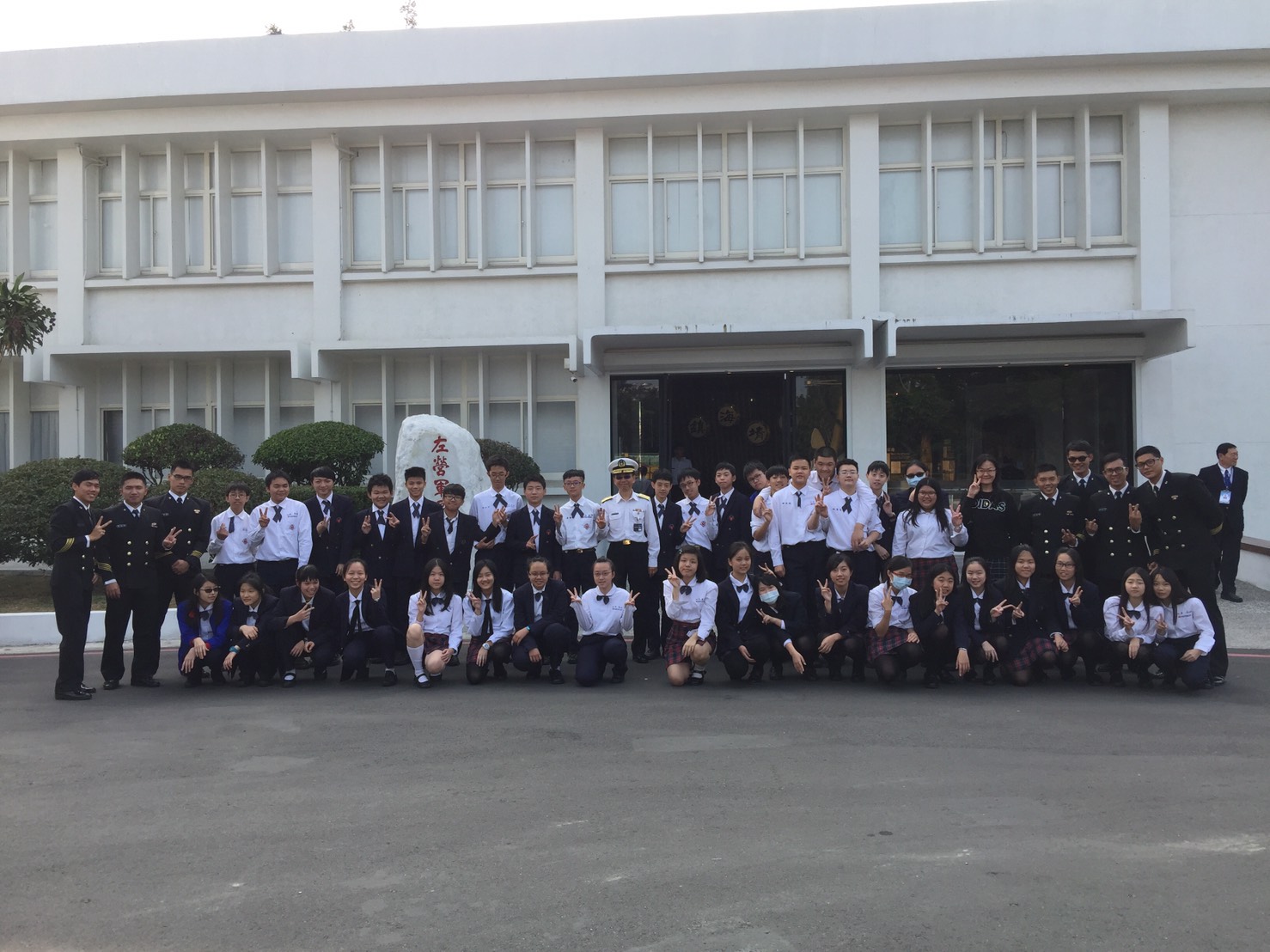 說明：說明：說明：說明：說明：投稿題目：軍人和他們的故事投稿題目：軍人和他們的故事投稿題目：軍人和他們的故事投稿題目：軍人和他們的故事　　對這次的參觀，我感觸特別深。那些軍艦的名稱，武器的介紹，老舊泛黃的照片和其中昂首闊步的士兵不禁勾起我臉上的笑容。我在每一個身著軍裝的人身上都能看到同樣自信挺拔的熟悉身影。　　我的祖父曾是一個軍人。我說「曾」倒不是因為他已經退休，而是早就「西遊」去也。每年當我在他的墳前放鮮花，收走凋零的花束，我的視線總會掃過上面的雕刻。那些姓名宛若墓碑上的刻字，風雨洗淡了昔日的輝煌，被時間的塵土填地黯淡灰白。但沒關係，我的童年中，在那潮水般起伏浮沉的記憶深處，永遠為爺爺保留著他光彩而榮耀的位置。　　因為少時從軍之故，爺爺平日總是不苟言笑，卻常抱著年幼的我，讓我坐在他的膝上，用他低沉沙啞的嗓子－－那是蒼老歲月的痕跡－－為我說那些軍中的故事，在安逸的世代細細描摹舊時驚心動魄的字句。當年台灣時局動盪不安，他一個沒嚐過苦頭的小伙子，因為年輕氣盛，熱血澎湃，正氣浩然，中○大陸這樣可惡！奪我們錢財搶我們地！看我不打死你！於是一個衝動參軍去了。他說雖然很累，很辛苦，對面還常打砲彈過來挑釁，但他心中是從沒有後悔的。「認識很多好兄弟，都是共患難的，當時一起保家衛國，覺得要我們擋多久都行……」爺爺操著有些土氣的台語，開心的訴說世界角落的奮鬥歷史，眼中的光比最亮的星星更加耀眼，口氣是形容不出的懷念和嚮往。我總覺得這才是歷史，比起一般乏味的史書少了點嚴肅，多了些真實感，更有「存在」的感覺。　　爺爺還喜歡收藏東西，像個博物館那樣。大的小的，輕的重的，琳瑯滿目，五花八門，爺爺的回憶堆滿了書桌木櫃，甚至連衣櫥都沒有倖免。看到故事館的照片牆，我就想起家中堆疊的相簿，一直被爺爺當作寶貝珍藏著，現在卻蒙上厚厚一片塵埃。那些船艦槍枝拗口的稱呼一一浮現腦海，有些因時間沖刷而變得零散，卻仍喚起無盡的思念。細看牆上的文字，聽著介紹時我想，會不會裡頭某個汗水淋漓的年輕人是爺爺從前的戰友？抑或者正是爺爺本人？會不會那個頂著大太陽敬禮的就是他？我實在記不清。爺爺去世時我還小，不懂得哭，只在心裡留下一道溫暖的聲音和它的故事。　　現在想起爺爺總拿著相機在拍別人，拍週遭的一點一滴，有關自己的卻少得可以。爺爺老了！他珍惜擁有的一切，卻因為害怕失去，所以想盡可能地記錄下來，當作是自己曾活過愛過的證明。能保存這些日常，我想這就是爺爺的快樂。一踏進充斥著回憶的故事館，彷彿踏進爺爺的思緒內，我看到被「歷史」拍下的照片，一個個交錯編織成一張執念的網。對此，我只能說，就算再老舊、再瑣碎，再不引人興趣的人事物－－都因它們所承載的那歷史而不朽。　　對這次的參觀，我感觸特別深。那些軍艦的名稱，武器的介紹，老舊泛黃的照片和其中昂首闊步的士兵不禁勾起我臉上的笑容。我在每一個身著軍裝的人身上都能看到同樣自信挺拔的熟悉身影。　　我的祖父曾是一個軍人。我說「曾」倒不是因為他已經退休，而是早就「西遊」去也。每年當我在他的墳前放鮮花，收走凋零的花束，我的視線總會掃過上面的雕刻。那些姓名宛若墓碑上的刻字，風雨洗淡了昔日的輝煌，被時間的塵土填地黯淡灰白。但沒關係，我的童年中，在那潮水般起伏浮沉的記憶深處，永遠為爺爺保留著他光彩而榮耀的位置。　　因為少時從軍之故，爺爺平日總是不苟言笑，卻常抱著年幼的我，讓我坐在他的膝上，用他低沉沙啞的嗓子－－那是蒼老歲月的痕跡－－為我說那些軍中的故事，在安逸的世代細細描摹舊時驚心動魄的字句。當年台灣時局動盪不安，他一個沒嚐過苦頭的小伙子，因為年輕氣盛，熱血澎湃，正氣浩然，中○大陸這樣可惡！奪我們錢財搶我們地！看我不打死你！於是一個衝動參軍去了。他說雖然很累，很辛苦，對面還常打砲彈過來挑釁，但他心中是從沒有後悔的。「認識很多好兄弟，都是共患難的，當時一起保家衛國，覺得要我們擋多久都行……」爺爺操著有些土氣的台語，開心的訴說世界角落的奮鬥歷史，眼中的光比最亮的星星更加耀眼，口氣是形容不出的懷念和嚮往。我總覺得這才是歷史，比起一般乏味的史書少了點嚴肅，多了些真實感，更有「存在」的感覺。　　爺爺還喜歡收藏東西，像個博物館那樣。大的小的，輕的重的，琳瑯滿目，五花八門，爺爺的回憶堆滿了書桌木櫃，甚至連衣櫥都沒有倖免。看到故事館的照片牆，我就想起家中堆疊的相簿，一直被爺爺當作寶貝珍藏著，現在卻蒙上厚厚一片塵埃。那些船艦槍枝拗口的稱呼一一浮現腦海，有些因時間沖刷而變得零散，卻仍喚起無盡的思念。細看牆上的文字，聽著介紹時我想，會不會裡頭某個汗水淋漓的年輕人是爺爺從前的戰友？抑或者正是爺爺本人？會不會那個頂著大太陽敬禮的就是他？我實在記不清。爺爺去世時我還小，不懂得哭，只在心裡留下一道溫暖的聲音和它的故事。　　現在想起爺爺總拿著相機在拍別人，拍週遭的一點一滴，有關自己的卻少得可以。爺爺老了！他珍惜擁有的一切，卻因為害怕失去，所以想盡可能地記錄下來，當作是自己曾活過愛過的證明。能保存這些日常，我想這就是爺爺的快樂。一踏進充斥著回憶的故事館，彷彿踏進爺爺的思緒內，我看到被「歷史」拍下的照片，一個個交錯編織成一張執念的網。對此，我只能說，就算再老舊、再瑣碎，再不引人興趣的人事物－－都因它們所承載的那歷史而不朽。　　對這次的參觀，我感觸特別深。那些軍艦的名稱，武器的介紹，老舊泛黃的照片和其中昂首闊步的士兵不禁勾起我臉上的笑容。我在每一個身著軍裝的人身上都能看到同樣自信挺拔的熟悉身影。　　我的祖父曾是一個軍人。我說「曾」倒不是因為他已經退休，而是早就「西遊」去也。每年當我在他的墳前放鮮花，收走凋零的花束，我的視線總會掃過上面的雕刻。那些姓名宛若墓碑上的刻字，風雨洗淡了昔日的輝煌，被時間的塵土填地黯淡灰白。但沒關係，我的童年中，在那潮水般起伏浮沉的記憶深處，永遠為爺爺保留著他光彩而榮耀的位置。　　因為少時從軍之故，爺爺平日總是不苟言笑，卻常抱著年幼的我，讓我坐在他的膝上，用他低沉沙啞的嗓子－－那是蒼老歲月的痕跡－－為我說那些軍中的故事，在安逸的世代細細描摹舊時驚心動魄的字句。當年台灣時局動盪不安，他一個沒嚐過苦頭的小伙子，因為年輕氣盛，熱血澎湃，正氣浩然，中○大陸這樣可惡！奪我們錢財搶我們地！看我不打死你！於是一個衝動參軍去了。他說雖然很累，很辛苦，對面還常打砲彈過來挑釁，但他心中是從沒有後悔的。「認識很多好兄弟，都是共患難的，當時一起保家衛國，覺得要我們擋多久都行……」爺爺操著有些土氣的台語，開心的訴說世界角落的奮鬥歷史，眼中的光比最亮的星星更加耀眼，口氣是形容不出的懷念和嚮往。我總覺得這才是歷史，比起一般乏味的史書少了點嚴肅，多了些真實感，更有「存在」的感覺。　　爺爺還喜歡收藏東西，像個博物館那樣。大的小的，輕的重的，琳瑯滿目，五花八門，爺爺的回憶堆滿了書桌木櫃，甚至連衣櫥都沒有倖免。看到故事館的照片牆，我就想起家中堆疊的相簿，一直被爺爺當作寶貝珍藏著，現在卻蒙上厚厚一片塵埃。那些船艦槍枝拗口的稱呼一一浮現腦海，有些因時間沖刷而變得零散，卻仍喚起無盡的思念。細看牆上的文字，聽著介紹時我想，會不會裡頭某個汗水淋漓的年輕人是爺爺從前的戰友？抑或者正是爺爺本人？會不會那個頂著大太陽敬禮的就是他？我實在記不清。爺爺去世時我還小，不懂得哭，只在心裡留下一道溫暖的聲音和它的故事。　　現在想起爺爺總拿著相機在拍別人，拍週遭的一點一滴，有關自己的卻少得可以。爺爺老了！他珍惜擁有的一切，卻因為害怕失去，所以想盡可能地記錄下來，當作是自己曾活過愛過的證明。能保存這些日常，我想這就是爺爺的快樂。一踏進充斥著回憶的故事館，彷彿踏進爺爺的思緒內，我看到被「歷史」拍下的照片，一個個交錯編織成一張執念的網。對此，我只能說，就算再老舊、再瑣碎，再不引人興趣的人事物－－都因它們所承載的那歷史而不朽。　　對這次的參觀，我感觸特別深。那些軍艦的名稱，武器的介紹，老舊泛黃的照片和其中昂首闊步的士兵不禁勾起我臉上的笑容。我在每一個身著軍裝的人身上都能看到同樣自信挺拔的熟悉身影。　　我的祖父曾是一個軍人。我說「曾」倒不是因為他已經退休，而是早就「西遊」去也。每年當我在他的墳前放鮮花，收走凋零的花束，我的視線總會掃過上面的雕刻。那些姓名宛若墓碑上的刻字，風雨洗淡了昔日的輝煌，被時間的塵土填地黯淡灰白。但沒關係，我的童年中，在那潮水般起伏浮沉的記憶深處，永遠為爺爺保留著他光彩而榮耀的位置。　　因為少時從軍之故，爺爺平日總是不苟言笑，卻常抱著年幼的我，讓我坐在他的膝上，用他低沉沙啞的嗓子－－那是蒼老歲月的痕跡－－為我說那些軍中的故事，在安逸的世代細細描摹舊時驚心動魄的字句。當年台灣時局動盪不安，他一個沒嚐過苦頭的小伙子，因為年輕氣盛，熱血澎湃，正氣浩然，中○大陸這樣可惡！奪我們錢財搶我們地！看我不打死你！於是一個衝動參軍去了。他說雖然很累，很辛苦，對面還常打砲彈過來挑釁，但他心中是從沒有後悔的。「認識很多好兄弟，都是共患難的，當時一起保家衛國，覺得要我們擋多久都行……」爺爺操著有些土氣的台語，開心的訴說世界角落的奮鬥歷史，眼中的光比最亮的星星更加耀眼，口氣是形容不出的懷念和嚮往。我總覺得這才是歷史，比起一般乏味的史書少了點嚴肅，多了些真實感，更有「存在」的感覺。　　爺爺還喜歡收藏東西，像個博物館那樣。大的小的，輕的重的，琳瑯滿目，五花八門，爺爺的回憶堆滿了書桌木櫃，甚至連衣櫥都沒有倖免。看到故事館的照片牆，我就想起家中堆疊的相簿，一直被爺爺當作寶貝珍藏著，現在卻蒙上厚厚一片塵埃。那些船艦槍枝拗口的稱呼一一浮現腦海，有些因時間沖刷而變得零散，卻仍喚起無盡的思念。細看牆上的文字，聽著介紹時我想，會不會裡頭某個汗水淋漓的年輕人是爺爺從前的戰友？抑或者正是爺爺本人？會不會那個頂著大太陽敬禮的就是他？我實在記不清。爺爺去世時我還小，不懂得哭，只在心裡留下一道溫暖的聲音和它的故事。　　現在想起爺爺總拿著相機在拍別人，拍週遭的一點一滴，有關自己的卻少得可以。爺爺老了！他珍惜擁有的一切，卻因為害怕失去，所以想盡可能地記錄下來，當作是自己曾活過愛過的證明。能保存這些日常，我想這就是爺爺的快樂。一踏進充斥著回憶的故事館，彷彿踏進爺爺的思緒內，我看到被「歷史」拍下的照片，一個個交錯編織成一張執念的網。對此，我只能說，就算再老舊、再瑣碎，再不引人興趣的人事物－－都因它們所承載的那歷史而不朽。（表格請自行延伸）（表格請自行延伸）（表格請自行延伸）（表格請自行延伸）